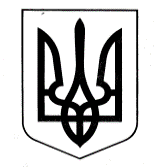 УПРАВЛІННЯ ОСВІТИСАФ’ЯНІВСЬКОЇ СІЛЬСЬКОЇ РАДИ ІЗМАЇЛЬСЬКОГО РАЙОНУ ОДЕСЬКОЇ ОБЛАСТІОЗЕРНЯНСЬКИЙ ЗАКЛАД ЗАГАЛЬНОЇ СЕРЕДНЬОЇ ОСВІТИ Наказ10.10.2022                                                                                                          №144/О                                                                                                                          Про організацію освітньої діяльності в Озернянському ЗЗСО з 11.10.2022 рокуВідповідно до розпорядження Одеської обласної військової адміністрації від 10. 10. 2022 р. №631/А - 2022 «Про організацію освітньої діяльності в закладах освіти області», наказу управління освіти Саф’янівської сільської ради Ізмаїльського району Одеської області від 10 жовтня 2022 року «Про організацію освітньої діяльності в закладах освіти Саф’янівської сільської ради», з метою максимального убезпечення учасників освітнього процесу НАКАЗУЮ:З 11 жовтня 2022 року та до окремого розпорядження забезпечити організацію освітнього процесу в Озернянському ЗЗСО з використанням технологій дистанційного навчання.Освітній процес в зазначений період організувати відповідно до схваленої моделі організації освітньої діяльності в період навчання з використанням дистанційних технологій (протокол педради від 29.08.2022 року №1).Заступникам директора з навчально-виховної роботи Тарай В.В., Мартинчук С.П., Чудіну О.Г., Телеуці А.В.:2.1. Забезпечити регулярне відстеження результатів навчання учнів та здійснювати систематичний контроль за проведенням навчальних занять і виконання освітніх програм.2.2. Забезпечити регулярну взаємодію вчителів з учнями та батьками.3. Всім педагогічним працівникам забезпечити проведення онлайн уроків на єдиній освітній платформі закладу - Google Classroom та інструменту для проведення онлайн уроків Google Meet.4. Класним керівникам 1-11 класів забезпечити широке інформування батьківської громадськості щодо особливостей освітньої діяльності закладів освіти з 11 жовтня 2022 року.5. Заступнику директора з виховної роботи, відповідальній особі за веденням сайту (Телеуці А.В.) розмістити даний наказ на сайті Озернянського ЗЗСО Саф'янівської сільської ради. 5.  Контроль за виконанням наказу залишаю за собою.Директор закладу                                 Оксана ТЕЛЬПІЗЗ наказом ознайомлені:                  __________ В.В. Тарай                                                          __________ С.П. Мартинчук                                                          __________ О.Г. Чудін                                                          __________ А.В. Телеуця